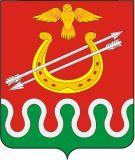 Администрация Боготольского района Красноярского края ПРОЕКТ ПОСТАНОВЛЕНИЯ г. Боготол Об установлении расчётной стоимости одного квадратного метра общей площади жилых помещений, расположенных в домах, уровень благоустройства, конструктивные и технические параметры которых соответствуют средним условиям в муниципальном образовании Боготольский район Красноярского края на второй квартал 2019 года В соответствии со статьей 14 Жилищного кодекса Российской Федерации, Федеральным законом от 06.10.2003 № 131-ФЗ «Об общих принципах организации местного самоуправления в Российской Федерации», Законом Красноярского края от 20.06.2006 № 19-4833 «О порядке определения размера дохода и стоимости имущества в целях признания граждан малоимущими на территории края», руководствуясь статьей 18 Устава Боготольского района Красноярского края, ПОСТАНОВЛЯЮ: Установить расчётную стоимость одного квадратного метра общей площади жилых помещений, расположенных в домах, уровень благоустройства, конструктивные и технические параметры которых соответствуют средним условиям в муниципальном образовании Боготольский район Красноярского края на второй квартал 2019 года в размере 22 309 (двадцати двух тысяч триста девяти) рублей 37 копеек. Контроль за исполнением Постановления возложить на заместителя главы Боготольского района по финансово-экономическим вопросам Бакуневич Н.В. Опубликовать Постановление в периодическом печатном издании «Официальный вестник Боготольского района» и на официальном сайте Боготольского района Красноярского края (www.bogotol-r.ru). Постановление вступает в силу после его официального опубликования и применяется к правоотношениям, возникшим с 01 апреля 2019 года. Глава Боготольского района                                                                   А.В. Белов «___» __________ 20___ г. № _____-п 